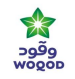 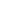 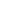 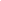 ملحق رقم )4( منوذج وثيقة إجيار خزان لتخزين منتج الديزل و تعرفة اخلدمات عدد الصفحات )3( Attachment No (4) Sample of Charges Storage Tank(s) Lease Deed No. of Pages (3)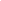 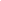 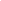 جدول الملحـق رقـم )4( )يرجى مأل وتوقيع االتفاقية( Schedule Attachment No (4) (Please fill and sign the enclosed Agreement)Ref: Page 14 of 14 الرقم General Conditions of Contract for Sale,  Carriage and Delivery of Diesel Productالشروط العامة لعقـد بيـع ونقل وتسليم  منتـج الديزلArticle (1) Scope of the Contract 1-1 Subject to the circumstances of the  business of Vendor and the distribution  plan pertaining to the same, Vendor will  sell and carry to Purchaser all or any  portion of the quantities of the product  that may be ordered by Purchaser for its  site/s / project/s and in accordance with  the data pertaining to the size of  quantities, periods and other pertinent  data / information as mentioned in  attachment number (1) hereto. 1-1-1 The order for the product and the  delivery of the same should be  for each and every project/site separately, and the delivery will  be in the storage tank/s specifically allocated to that  project / site.  1-1-2 And in this respect Purchaser acknowledges its awareness of  and will bind itself by the  applicable systems / regulations  that only permit the supply of the  product through Vendor's tanker  trucks, permit storage only in the  Vendor storage tanks and strictly  prohibits the supply by any other  way or through any other truck,  tanker or mean or the use of any  storage tanks other than that of  the Vendor.المادة )1( نطاق العقد 1-1 يقوم البائع ببيع ونقل كل أو جزء من الكميات التي  يطلبها المشتري من المنتج لمواقع/مواقع  مشروع/مشروعات المشتري في إطار حجم الكميات  وللمواقع واآلجال والبيانات األخرى الواردة بالملحق/  (، وذلك طبقاً المالحق رقم)1 لخطة التوزيع وظروف العمل لدى البائع.  1-1-1 ويقدم طلب المنتج ويتم تسلليم لكلل مشلروع /  موقلللع عللللو حلللدة وفلللي الخلللزا / الخزانلللات  المخصصة للمشروع / الموقع المعني. 2-1-1 وفي هلاا الخصلوي يعللم المشلتري و لوف  يقلوم بلاتلتزام باألنةملة السلائدة و التلي تسلم  فقلب بلالتزود ملن خلالل للهاريج السليارات /  و لائل النقلل الخاللة بالبلائع كملا تسلم فقلب  بالتخزين في الخزانات الخالة بالبلائع و التلي  تحةلر التلزود بلةي للورة أخلرى أو عبلر أي  لهريج / يارة أو و ليلة نقلل خاللة بجهلة  أخرى أو ا لتخدام أي خلزا للتخلزين بخلالف  تلك الخالة بالبائع.1-2 Purchaser shall make aggregate  estimated projections for the quantities  of diesel expected to be withdrawn and consumed during the whole period of  the project implementation. Purchaser shall also make an estimate of  the projected be withdrawn and consumed in respect of each project/site quantities expected to in every calendar  month from the start of the project to the  end. Without prejudice to the above,  Purchaser shall provide the data  pertaining to quantities in the relevant  locations shown in attachment No (1)  hereto, and shall also update such  data/information if the circumstances so  require after stating the reasons and  causes for such update.  Purchaser acknowledges that Vendor  will, in preparing and submitting to  Qatar Petroleum of the overall local  market consumption projections, put  into consideration and will depend on  the quantities projections made by  Purchaser ( to be within +/- 10% of the  projected quantities). Therefore Purchaser secures and guarantees that it  will uplift the projected quantities or any  updates thereof, failing which Purchaser acknowledges that it will adequately and  sufficiently compensate Vendor of any  damages, loss or claim Vendor may be  subjected to by reason thereof.2-1 يجب علو المشتري تقدير وجدولة الكميات المتوقع   حبها ألي مشروع/ موقع محدد جملة لكل مدة  وتفصيالً . المشروع، لكل شهر علو حدة وبدو المساس بما تقدم يقوم المشتري بتعبئة البيانات  الخالة بالك في الملحق رقم )1(، كما يقوم المشتري  بتحديث البيانات إذا أقتضو الحال بعد تبيا أ باب  ومسوغات التحديث. يعلم المشتري أ البائع وف يضع في االعتبار و وف يعتمد علو جدولة الكميات المقدمة  من جانب المشتري للبائع عند إعداد البائع وتقديم لجدول الكميات العمومي اتجمالي  للسوق الداخلي القطري لقطر للبترول،  وبالتالي فإ المشتري يضمن حب الكميات  المجدولة و المقدمة من للبائع كما يتم تحديثها  من وقت آلخر )و التي تبقي بحدود -/+ %10 من الكمية المجدولة(، ويلتزم بتعويض  البائع بصورة كافية عن أي خسارة أو مطالبة  قد تترتب في هاا الخصوي في أي وقت. 1-3 Vendor may stop supplies if the monthly cumulative quantities supplied to any of  Purchaser Project/s or site/s at any  specific period increase or decrease by  a level of 10% of the initial cumulative projected quantities for that period or if  the aggregate uplifted quantities volume  for any project or site exceed the overall  volume of the initial projected quantities (approved volume as per project  requirement) as shown in attachment No  (1) hereto. Supplies will not restart  except Purchaser submits modified new  projections based on objective and  reasonable causes acceptable to Vendor  according to its absolute discretion. 1-4 Purchaser shall neither buy the product  the subject-matter of this contract from  any other person or entity nor  appropriate any other carriage mean or  storage tank than those of Vendor. 1-5 The product the subject matter of this  contract will be supplied to Purchaser only for the purpose of its use as a fuel  for engines and equipment for  combustion purposes and not for any  other purpose or use including – without  limitation, the blending thereof with any  other product or substance with the  object of manufacturing, forming,  producing or inventing any other  product. 3-1 ويجوز للبائع التوقف عن التزويد إذا زادت أو نقصت الكميات الشهرية التراكمية المسلمة لموقع/مشروع  المشتري ألي فترة زمنية محددة عن نسبة %10 من الكمية األ ا ية التراكمية المجدولة للفترة المعنية أو  إذا تجاوز إجمالي الكميات المسحوبة ألي مشروع أو  موقع إجمالي الكميات األ ا ية المجدولة لالك  المشروع أو الموقع ) الكميات المجدولة المعتمدة( كما  يحددها الملحق رقم)1( بحيث ال يبدأ التزويد من جديد إال إذا قدم المشتري جدولة معدلة جديدة بناء علو  أ باب و مبررات موضوعية معقولة و مقبولة لدى  لتقديره المطلقالبائع وفقا . ً 4-1 ال يجوز للمشتري شراء المنتج موضوع هاا العقد من  غير البائع، كما ال يجوز ل ا تعمال أي و يلة نقل أو  تخزين وى و يلة النقل أو التخزين الخالة بالبائع. 5-1 يتم توريد المنتج محل هاا العقد للمشتري كوقود  لتشغيل اآلليات و المحركات و ليس ألي غرض أو  ا تخدام آخر بما في ذلك – دو تحديد – خلط مع  منتج / منتجات أو مادة/ مواد أخرى ألجل تصنيع أو  إنتاج أو تكوين أو ا تحداث أي منتج آخر.1-6 Purchaser undertakers that the product  the subject-matter of this contract that is  ordered for certain project/site will be  appropriated and used only for the  consumption of the engines and  machines mentioned in the premise  hereunto and allocated to such project or  site, and further undertakes that it will  not sell or deliver the product to any  other third party, or otherwise transfer or  deal with it in away that may lead to its  exportation outside boarders. 1-7 Purchaser shall not transfer any quantity  of the product from one storage tank to  another or from a project/site to another  whether the other project or site or  storage tank are Purchaser’s project site  or tank or any other third party project,  site or tank.  And in circumstances where Purchaser is in need for certain quantities of the  product to be transferred to other  location/s within the same project or site  or any other project or site, then  Purchase should notify Vendor of its  requirement and thereafter Vendor will  arrange the transfer of the quantities to  such other site or sub-site pursuant to  such terms, conditions, carriage mean  and prices as approved by Vendor in this  respect. 1-8 The Vendor has the right for routine  inspection of the Purchaser’s site/s and  any non compliance with the above or  with Vendor’s System/Regulation will  be considered as substantial breach of  the contact and the appropriate legal  action will be initiated as applicable.6-1 يلتزم المشلتري بلة المنلتج محلل هلاا العقلد والمطللوب  لموقع/مشروع معين لوف يلتم تخصيصل وا لتخدام  فقب لتزويد اآلليات الواردة بمقدملة هلاا العقلد و العامللة  و/أو المسللتخدمة فللي الموقع/المشللروع المللاكور، كمللا  يلتللزم بعللدم بيللع أو تسللليم المنللتج المللاكور ألي جهللة  أخرى أو التصرف في بةي طريقة تلددي إللو تصلديره  خارج دولة قطر. 7-1 ال يجلوز للمشلتري نقلل أو تحويلل أي كميلة ملن المنلتج  من خزا لخزا آخر أو من مشروع لمشروع آخلر أو  من موقع لموقع آخر واء كا الخزا أو المشروع أو  الموقع اآلخر مملوك ل أو للغير.  وفلي األحللوال التللي يحتللاج فيهلا المشللتري لنقللل بعللض  الكميللات لمواقللع أخللرى خالللة بللنفس المشللروع و/أو  الموقلع أو بلةي مشلروع أو موقلع آخلر خلاي بل يقلوم  المشتري بإخطار البائع باألمر بحيث يقوم البائع بتوفير  و/أو نقللل الكميللات للموقللع الفرعللي أو الموقللع اآلخللر  بالشلللروط وبالكيفيلللة وبو للليلة النقلللل واأل لللعار التلللي  يعتمدها البائع في هاا الخصوي. 8-1 يكلو ملن حلق البلائع القيلام بزيلارات ميدانيلة روتينيلة  لموقللع/ مواقللع المشللتري ألجللل الوقللوف علللو تطبيللق  المشلللتري و مراعاتللل لللللنةم و اتجلللراءات الخاللللة  بالبلائع و الشلروط اللواردة فلي هلاا العقلد. وتعتبلر أي  مخالفة من جانب المشتري فلي هلاا الخصلوي إخلالالً بهللاا العقللد ممللا يسللتدعي اتخللاذ اتجللراءاتجوهريللاً القانونية الالزمة.Vendor will also have the right to install  or request Purchaser to install a  telemetry control and monitoring system  at Purchaser cost. 1-9 Purchaser undertakes to preserve the  laws decrees regulations, norms, usages  procedures and decisions abounding in  the petroleum products trade, and further  undertakes to employ a workman force  sufficiently trained in the fundamentals  and core basis of dealing with such  products, and shall bear alone any  responsibility ensuing from or  consequent upon any short-comings or  failure it this respect. Article (2) Basis of Calculation of  Quantities Sold to Purchaser 2-1 The Litre will be the basis of the  measurement of quantities volume and  calculation of the price of the product  sold to Purchaser, and shall also be the  basis of computing the overall value of  the carriage and storage freight. 2-2 Based on Vendor's applicable systems /  regulations and the attachments to this  contract, Vendor will specify the sale  price in accordance with the prices  prescribed by the concerned government  authority, and carriage freight of the one  Liter as well as the services and storage  dues and any amendment to any of these made from time to time, and Purchaser will neither object to such sale and  carriage price freight and dues, nor to  any amendment thereto made from time  to time by Vendor. كما يكلو ملن حلق البلائع تركيلب أو المطالبلة بتركيلب  نةام بالتحكم والمراقبة من عللو البعلد وذللك عللو نفقلة  المشتري. 9-1 يلتزم المشتري بمراعاة القوانين واللوائ والنةم  والمقرارات واألعراف السائدة في مجال التعاطي مع  المواد البترولية، كما يلتزم با تخدام العمالة المدربة  علو ألول وأ س التعامل مع المواد البترولية  ويتحمل وحده أي تقصير في هاا الشة .  المادة )2( أساس حساب قيمة الكميات المبيعة للمشتري 1-2 يعتبر اللتر أ اس قياس كمية المنتج موضوع العقد،  وتحسب علو أ ا قيمة الكميات المباعة إلو  المشتري، كما تحسب علو أ ا القيمة الكلية ألجرة  النقل والتخزين. 2-2 يقوم البائع بتحديد و تعديل عر بيع اللتر الواحد من  المنتج وفقا للقرارات التي تصدرها الجهات الحكومية  المختصة علي أ اس شهري كما يقوم بتحديد و  تعديل قيمة أجرة النقل و التخزين و ر وم الخدمات إ  ًء علو األنةمة المعمول بها لدى البائع وكانت بنا حسب مالحق العقد المرفقة. وال يجوز للمشتري االعتراض علو تحديد أو تعديل   عر المنتج أو تحديد أو تعديل أجرة النقل أو التخزين  أو الخدمات التي يحددها و يعدلها البائع بمفرده من  وقت آلخر.2.3 Sale price and carriage freight amendment will be operatively, valid  and will take effect from the time the  same has been notified to Purchaser is  writing by Fax, registered or ordinary  mail or e-mail or personally through  courier / manual delivery.  2-4 The applicable Transportation and service charges will be determined based  on pre-inspection by the Vendor of at the  Purchaser’s site in line with the  Vendor’s pricing policy decisions and  regulations as summarily highlighted in  attachment (3) hereto. Article (3) Carriage & Delivery 3-1 The product will be sold, carried and  delivered to Purchaser pursuant to a  written order of Purchaser showing the  required quantity, date and time of  carriage and delivery, provided that the  said order shall reach Vendor within the  official working hours and before a  reasonably adequate time of not less  than (24)hours of the time specified for  carriage and delivery. 3-2 Irrespective of the foregoing, the  Vendor may, after receiving the order  referred to in article (3-1) hereunto,  determine the time of carriage and  delivery according to the exigencies,  commitments, necessities and  circumstances of its work, program and  any scheduling planned pursuant  thereupon.3-2 ينتج تعديل السعر أثره في الةروف االعتيادية من  تاريخ إخطار البائع للمشتري بالك كتابة بالفاكس أو  البريد العادي أو المسجل أو اتلكتروني أو بوا طة   اعي. ًء علو الزيارة4-2 تحدد تعرفة النقل ور وم الخدمات بنا الميدانية التي يقوم بها البائع لموقع المشتري قبل بداية  للوائ المعمول بها لدى البائعأعمال التوريد وفقاً والتي يختصرها الملحق رقم )3(. المادة)3( التسليم والنقل ًء علو طلب خطي من1-3 يتم تسليم المنتج للمشتري بنا المشتري يبين في الكمية المطلوب بيعها ونقلها من  المنتج، وموعد وتاريخ النقل والتسليم علو أ يصل  هاا الطلب إلو مقر البائع أثناء اعات العمل الر مية  وقبل موعد التسليم، بوقت كا ٍف ال يقل عن 24 اعة. 2-3 علو الرغم مما تقدم يجوز للبائع بعد إ تالم الطلب  المشار إلي في المادة )1-3( أعاله أ يحدد تاريخ  وزمن النقل والتسليم حسب مقتضيات برنامج وظروف  العمل لدي والجدولة التي يقررها في هاا الخصوي.3-3 Carriage shall be via Vendor road truck;  provided that the quantity ordered shall  not be less than (2000) liters. 3-4 Delivery of product to the Purchaser shall take place in the location specified  by Purchaser in the order mentioned in  article 3-1 hereunto. 3-5 Delivery will be only in the storage  tanks leased by Vendor to Purchaser pursuant to the terms of the lease  contract concluded as per the format shown in attachment No.4 hereto.  3-6 Delivery shall be deemed completed  immediately after Vendor's Road Tanker reaches the location specified by  Purchaser and stated for by article 3-4. 3-7 The delivery of the product to Purchaser shall be proved by the mere endorsement  of the Purchaser representative (and site  stamp as per specimen attached in  Attachment 5-A) on the Delivery  Receipt appropriated by the Vendor specifically for this purpose. 3-8 Risk shall pass to the Purchaser as from  the time of the delivery of the product to  him provided for by article (3-6)  hereunto. As of that time, the Vendor will bear no responsibility vis-à-vis the  product whatsoever. 3-9 Vendor will neither accept nor honor,  and Purchaser will not allege any deficit  in the quantity measurement or any  defect in quality or kind after delivery. 3-3 يتم النقل بوا طة شاحنة البائع بشرط أال تقل الكمية  المطلوبة عن )2,000 لتر(.  م المنتج للمشتري في الموقع الاي يحدده المشتريّ4-3 يُسل في الطلب المشار إلي في المادة 1-3 أعاله . 5-3 يكو التسليم فقب في الخزانات الخالة بالبائع  والمدجرة للمشتري من قبل البائع كما هو وارد في عقد  التةجير المبرم وفقا للنموذج الوارد بالملحق رقم )4(. 6-3 يكتمل التسليم فور ولول ناقلة البائع لموقع المشتري  الماكور في المادة 4-3 أعاله. م المشتري للمنتج بمجرد توقيع مندوب ُ7-3 يتم إثبات تسل علو إيصال ات تالم ال ُمعد بوا طة البائع لهاا الغرض )والاي يحمل ختم الموقع وفقا للنموذج المرفق بالملحق  -5أ(. 8-3 تقع مسئولية الضما وتحمل التبعة علو عاتق  لكميات المبيعة إعتباراً المشتري بالنسبة ل من الوقت الاي يستلم في المشتري المنتج علو النحو المحدد في المادة )6-3( أعاله، وال يتحمل البائع اي مسئولية في  هاا الشة . 9-3 لن يقبل البائع ولن يدعي المشتري أي نقص أو عجز  في الكميات المسلمة أو خلل في جودتها أو نوعيتها بعد  اال تالم.   The endorsement of Purchaser representative to the delivery receipt will  be deemed a conclusive irrefutable  evidence with respect to the perfect  quality and the accurate measurement of  quantity as the same appears in such  receipt voucher. 3-10 In case of the installation of the  telemetry system or any other equivalent  computer system stated for in Article (1- 8) herein Vendor will be deemed  commissioned / authorized by Purchaser  to monitor the level of the quantities in  Purchaser storage tank and to provide,  supply fill and / or replenish such tank at  such times and with such quantities as  Purchaser my deem expedient, provided  always that the supplied quantities shall  be in accordance with the accumulated projected quantities for any specific  period as stated for in this contract.  In case of supply by the aforementioned  methodology as stated for by this Article  (3-10) the supplied quantities calculation  and the issuance of invoice by Vendor  will be according to the readings of the  computer system stated for herein, the  same will be deemed irrefutable  evidence of the volume of the quantities  supplied.   و يعتبر توقيع مندوب المشتري علو إيصال اال تالم بين غير قابلة تثبات العكس بكمية وجودة ونوع  المنتج المسلم.  10-3 وفي حالة تركيلب النةلام اآلللي لللتحكم و المراقبلة ملن  علللو البعللد علللو النحللو المنصللوي عليلل فللي المللادة )8-1( أعلللاله أو أي نةلللام آخلللر مماثلللل يعتبلللر البلللائع  مفوضا فلي مراقبلة مسلتوى التخلزين ًمن قبل المشلتري بخلزا المشلتري و بالتزويلد أو تعبئلة أو إكملال تعبئلة  الخللزا فللي األوقللات و بالكميللات التللي يراهللا البللائع  مالئمة، علو أ يكو ذلك في نطاق الكميات التراكمية  المجدولة ألي فترة معينة علو النحلو المنصلوي عليل  في هاا العقد .  و في حالة التزويد بالطريقة المنصلوي عليهلا فلي هلاه  الملللادة )10-3( يكلللو احتسلللاب الكميلللات و إللللدار  الفواتير من قبل البائع للمشتري حسب القراءة الصادرة ملن النةلام اآلللي المشلار إليل و التلي تعتبلر بينلة غيلر  قابلة تثبات العكس فيما يتعلق بحجم الكميات الموردة.Article (4) Terms & Conditions  Pertaining to Payment  4-1 Vendor will settle its accounts with  Purchaser on the basis of the quantities  delivered as shown in the delivery receipt prepared by Vendor particularly  for this purpose and duly signed by  Purchaser representative, and according  to the determined sale price and the  carriage freight , and in case of installing  the system stated for by Articles (1-8)  and (3-10)herein the quantities will be  settled and invoices issued pursuant to  the reading of the system . 4-2 Vendor will submit an invoice  fortnightly to Purchaser of the aggregate  price of the quantities delivered in  addition to their carriage freights as the  same appear in the receipt vouchers or in  the readings or automated system  provided for in articles (1-8) and (3-10)  of this contract. 4-3 Every invoice submitted by Vendor to  Purchaser pursuant to article (4-2)  hereunto shall be paid within a period of  not more than fifteen (15) calendar days of the day of issue of such invoice.المادة)4( شـروط الـدفـع  1-4 يقوم البائع بمحا بة المشتري علو أ اس كمية منتج  إلي قيمة تعرفةالديزل المبيع بالسعر المحدد، مضافاً النقل المحددة وذلك من واقع إيصاالت اال تالم التي  يعدها البائع ويوقع عليها مندوب المشتري عند  اال تالم أو من واقع تجميع تسجيل قراءات النةام  اآللي المنصوي علي في المادتين )8-1( و)10-3(  أعاله. 2-4 يقدم البائع في نهاية كل أ بوعين فاتورة بإجمالي  المبالغ المستحقة علو المشتري والمتمثلة في عر البيع  وأجرة النقل من واقع إيصاالت اال تالم أو من واقع قراءات النةام اآللي المنصوي علي في المادتين )-1 8( و )10-3( أعاله. 3-4 يتعهد المشتري بدفع المبالغ الوارد ذكرها في المادة )-4 2( أعاله عن كل مدة أ بوعين خالل مدة أقصاها  خمسة عشر)15( يوما من تاريخ تحرير فاتورة البائع.4-4 Purchaser shall avail the Vendor of a  bank guarantee equivalent to the  prospected estimate sale and carriage  freight of the quantities expected to be  sold, carried and delivered to Purchaser for a period of two future calendar  months and also the landed cost of the  storage tank(s) leased from the Vendor;  provided that the same shall be issued by  an approved local bank ; and provided  further that the same shall be  irrevocable, unconditional, capable of  payment on demand and automatically  renewable for equivalent period or  periods. 4-5 The Vendor may, according to its  absolute discretion, require the  Purchaser to augment for value of the  bank guarantee. 4-6 Vendor is entitled to abstain from  delivering any quantity to Purchaser if  the value of such quantity (including  carriage freight) is in excess of the value  of the bank guarantee. The same rule  applies in case where Purchaser fails to  renew or increase the period of the bank  guarantee pursuant to articles (4-4) and  (4-5) hereunto.4-4 يتعهد المشتري بة يقدم للبائع خطاب ضما بنكي  يعادل قيمة الكميات المتوقع بيعها ل في مدة شهرين  قادمين، شاملة تكاليف النقل و أجرة خزانات التخزين  بشرط أ يكو لادراً من بنك محلي معتمد، وأ  يكو هاا الخطاب نهائيا للدفع ،ً وغير مشروط، وقابالً للتجديد بصورة تلقائية.بمجرد طلب البائع وقابالًفوراً لسلطت التقديرية المطلقة5-4 يحق للبائع في أي وقت ووفقاً أ يطالب المشتري بزيادة قيمة التةمين المشار إلي . 6-4 يحق للبائع االمتناع عن تزويد المشتري بةي كمية من  المنتج محل هاا العقد تزيد قيمتها و/ أو أجرة نقلها عن  قيمة التةمين المقدم من المشتري، وكالك عند عدم قيام  المشتري بتجديد مدة الضما البنكي أو زيادة قيمت  وفقا ،4-4 5-4( أعاله. ً ألحكام المادتين )4-7 In case where the Purchaser delays or  ceases to pay the price of quantities  received by him and/ or their carriage  fright or any portion thereof in its due  date as stated for by article (4-3)  hereunto for any reason whatsoever, the  Vendor is entitled to satisfy the same in  full by way of refunding or liquidating  the bank guarantee, and may, further,  demand payment of any amount is  excess thereof from Purchaser. In such a  case the Purchaser is obliged to forward  to Vendor a fresh bank guarantee of a  value as specified by Vendor within a  period not exceeding 10 days of the date  of any notice given to Purchaser in this  respect. 4-8 In case of payment delays as per  Vendor’s payment procedureو liquidation of Bank Guarantee, or  expiry/termination of the Contract the  Vendor has the legal right to pull out the  leased storage Tank from Purchaser/  project owners site. 7-4 في حالة تةخر المشتري أو توقف عن الوفاء بالمبالغ  المستحقة علي )أو جزء أي منها(، عن قيمة الكميات  الموردة إلي و/ أوأجرة نقلها من واقع فواتير البائع ،  في الوقت المحدد كما هو منصوي علي بالمادة )-4 3( أعاله ، ألي بب، فإن يحق للبائع فوراً ا تيفاء  مستحقات كاملة عن طريق تحصيل خطاب الضما  من البنك و المطالبة بما يزيد عن المبالغ المستحقة علو  قيمة الضما البنكي. ويلتزم المشتري في هاه الحالة  بالقيمة التي يحددها البائعبنكياً جديداًبة يقدم ضماناً خالل مدة ال تتجاوز عشرة أيام من تاريخ إخطاره  بالك. 8-4 في حالة تةخر المشتري عن الوفاء بالمبالغ المستحقة  علي بالمخالفة تجراءات السداد المقررة من قبل  البائع، او في حالة تحصيل خطاب الضما ، أو  انتهاء/نهاء العقد يحق للبائع حب خزا الوقود  المدجر من موقع المشتري/مالك المشروع. Purchaser hereby authorize vendor to  enter Purchaser/project owners site for the  purpose of pulling out leased storage tank  and commit to give Vendor free and  unrestricted access to the said storage tank  location and to render all necessary  assistance to the Vendor for the same.  In case of Purchaser refraining from  enabling Vendor regain possession of, or hindering the release of the leased tank to  the Vendor, Vendor shall apply the default  lease rate (equivalent to 200% of the  applicable lease rate) effective from the date  of written request by the vendor for the  same. Vendor shall further have the right to  exercise any other legal remedy available in  respect of Purchaser unlawfully withholding  vendor’s property.  4-9 Without prejudice to the provisions of  this article and the right of Vendor to  take the matter to the appropriate legal  authorities, the Vendor may, in case  where Purchaser delays or ceases  payment of the price of the quantities  received by him and/or their carriage  freight in its due date, or any portion of  any such price and / or carriage fright or  in case of the non-payment by Purchaser of the amended price from the effective  date thereof, abstain from delivering the  quantities ordered by the Purchaser without any liability on the part of the  Vendor whatsoever.يفوض المشتري البائع بالدخول إلو موقع المشتري /مالك  المشروع لغرض حب الخزا المستةجر ويلتزم بة يتي  للبائع حرية دخول موقع تواجد الخزا دو أي قيود، وأ  يوفر كل المساعدة الضرورية للبائع لهاا الغرض. في حالة امتناع المشتري عن تمكين البائع من ا ترداد  الخزا المستةجر أو إعاقت لالك يحق للبائع تطبيق األجرة  للعقدالمحددة لحاالت االحتفاظ بالخزا خالفا )والتي تعادل ً %200 من األجرة السارية المفعول(، اعتبارا من تاريخ  مطالبة البائع الخطية بالك. كما يحق للبائع ممار ة أي حقوق أو ا تخدام أي و ائل  أخرى يكفلها القانو بشة احتجاز المشتري لممتلكات البائع  بالمخالفة للقانو . 9-4 مع عدم اتخالل بةحكام هاه المادة و يحق البائع للجوء  للسلطات المختصة، في حالة تةخر المشتري أو توقف  عن الوفاء بةي من المبالغ المستحقة علي )شاملة أجرة  النقل وأجرة الخزانات( أو أي جزء منها أو في حالة  عدم دفع المشتري للسعر المعدل من تاريخ ريا  التعديل أو أي جزء من ، فإن يحق للبائع االمتناع عن  تسليم المشتري الكميات المطلوبة من المنتجات  موضوع هاا العقد دو أدنو مسدولية علو البائع.  Article (5) Delay Fines 5-1 Purchaser undertakes to pay a delay  penalty fine of QR (500) for waiting in  excess of the ONE HOUR time required for tank unloading irrespective of the  reasons thereof in so far as the same is  not attributable to Vendor. 5-2 Purchaser undertakes to pay to Vendor a  fine of QR(2000) in case where it  ordered any consignment of the product  and fails to take delivery in the time  nominated by Vendor. However, the  Purchaser may cancel his order not less  than 08 hours prior to 00:00, hours of the  day of the start of Vendor’s delivery  operationsو which is in line with  ATTACHED standard bulk order  procedure (Attachment 5-B). 5-3 Purchaser undertakes to pay Vendor a  delay fine of 0.5% for every week delay  or a proportionate percentage for any  part of the week in excess of the 15 days  grace period allowed by article (4-3)  hereunto.المادة )5(: غرامات التأخيـر 1-5 يلتزم المشتري بة يدفع للبائع غرامة تةخير قدرها  )500( لاير قطري )فقب خمسمائة لاير قطري( عن  كل اعة تةخير أو جز ًء من الساعة زيادة علو فترة  الساعة الواحدة المحددة لتفريغ الصهاريج التابعة للبائع  في محطة المشتري، بصرف النةر عن بب التةخير  ما دام ال يرجع إلو فعل البائع أو تابعي . 2-5 يلتزم المشتري بة يدفع للبائع غرامة قدرها )2000(  لاير قطري )فقب ألفا لاير قطري( في حالة طلب أي  شحنة من المنتج ولم يتم ا تالمها في المواعيد المحددة  لالك من قبل البائع. علو أن يجوز للمشتري إلغاء  طلب التزويد في موعد ال يقل عن 8 اعات قبل  الساعة 00:00 من اليوم المحدد لبدء تنفيا عملية  التوريد وذلك وفقا تجراءات طلب توريد الوقود  بالكميات المرفقة )ملحق -5ب (.. 3-5 يلتزم المشتري بة يدفع للبائع غرامة تةخير عن المبالغ  المستحقـة علي بواقـع )نصف في المائة( %0,5 عن  كل أ بوع تةخير أو جزءاً من األ بوع زيادة علو فترة الخمسة عشر يوما الممنوحة ل وفق األحكام من المادة  )3-4( من هاا العقد.Article (6) Security Measures 6-1 Purchaser shall adopt the security and  safety measures and those measures  pertaining to the preservation of  environment and public cleansing  provided for by the laws, decrees, norms  rules and regulations for the time being  in force, in addition to any applicable  site requirement specified by the Vendor. The Purchaser is deemed responsible for  any damages or losses caused to any  property whether it be the Vendor or  third party property, and is also deemed  responsible for any bodily injury, death  or other casualty sustained by or caused  to the person of any individual whether if  be the employee of Vendor, Purchaser or  a third party. Vendor will bear no  liability in all the aforementioned  whatsoever, whether the same is caused  by negligent, rash, inadvertent or  deliberate act, omission or act without  fault of the Purchaser. 6-2 All arrangements for storage tank  location, and all accessories or  connections to the storage tank for fuel  handling shall be under the Purchaser’s  full responsibility to comply with the  applicable safety/ environmental  regulation.(Attachment 5-C). 6-3 The Vendor will re-inspect the  Purchaser’s site to confirm the  statutory/safety compliance prior to  commencement of the fuel delivery. The  Vendor has the right to reject the site or  stop the supplies for any non-compliance  for the above.  المادة )6(: احتياطات األمن والسالمـة 1-6 يلتزم المشتري باتباع قواعد األمن والسالمة، وتلك  المتعلقة بالمحافةة علو البيئة والنةافة العامة، طبقاً للقوانين والمرا يم والنةم واللوائ والقرارات  السارية، كما يتعهد باتباع االشتراطات والمتطلبات  التي يحددها البائع فيما يتعلق بالموقع. ويعتبر المشتري  مسئوالً عما يترتب علو مخالفة هاه القواعد من أضرار للمممتلكات واألموال المملوكة للبائع أو للغير  كما يعتبر مسئوالً عن أي أضرار قد يتعرض لها أي كا تابعا عقد أو كا ً ًءفرد وا ألي طرف من طرفي ال هاا الفرد من الغير، وذلك دو أدنو مسئولية علو  البائع واء وقعت هاه األضرار عن عمد أو عن خطة  أو عن إهمال أو غير ذلك. 2-6 يتحمل المشتري المسئولية الكاملة بشة ا تيفاء التجهيزات الخالة بموقع خزا الوقود و كافة  ملحقات وتوليالت خزا الوقود المطلوبة لغرض  التزويد بالوقود لمتطلبات األنةمة الخالة بالسالمة  والبيئة. )ملحق -5ج( 3-6 يقوم البائع قبل بدأ توريد المنتج للمشتري بمعاينة  وفحص موقع المشتري للتةكد من موافاة الشروط القانونية  لمعايير األمن والسالمة المعمول بها، ويجوز للبائع رفض  التوريد أو وقف في حالة وجود أي تحفةات في هاا  الخصوي.Article (7) Measures/actions to be taken  for the violations of Article (1) of the  General Conditions of Contract: 7-1 If the Purchaser violates the conditions  of Article (1)of these General  Conditions of Contract: by: (a) Buying or acquiring the product  from any other person or entity other  than Vendor or disposing of the  same to any other person or entity or (b) Acquiring the product from the  petrol stations or any acquisition or  disposition of the same in  contravention of this contract or law; or (c) Accepting delivery from or  otherwise utilizing a carriage or  storage mean other than that of  Vendor; or (d) In case Purchaser transfers the  product from one storage tank to  another whether located in the same  project/site or any other project/site  and whether owned by Purchaser or  any other person. The Vendor may consider and apply any  of the following measures and procedures  and notify the Purchaser with the same, in  addition to any other civil or criminal  legal procedures which the Vendor and  the concerned authorities has the right to  resort to in such circumstances:ا لمادة )7( التدابير الواجب اتخاذها في حالة مخالفة المادة  )1( من الشروط العامة للعقد: 1-7 في حالة مخالفة المشتري ألحكام المادة )1( من هاا  العقد و ذلك: )أ( بالشراء من غير البائع أو البيع أو التصرف في  المنتج ألي شخص آخر، أو )ب( الحصول علو المنتج من محطات الوقود العاملة  بالبالد أو الحصول علي أو التصرف في بةي  طريقة أخرى مخالفة، أو )ج( في حالة ا تخدام أو الحصول علو المنتج عبر و يلة نقل أو تخزين بخالف و يلة البائع، أو )د( في حالة قيام المشتري بالنقل من خزا لخزا  آخر واء مملوك ل أو للغير و واء خاي بنفس  المشروع أو الموقع أو أي مشروع أو موقع آخر. يجوز للبائع باتضافة ألي إجراءات قانونية أخرى   واء مدنية أو جنائية يكو من حق البائع أو السلطات  المختصة اللجوء إليها في ظروف الحال، إتخاذ كل أو  أيا دناه وهي: ًمن التدابير الواردة أ7-1-1Suspension of Purchaser’s supply  immediately and without prior  notice. 7-1-2Report the incident to the concerned  authorities. 7-1-3Cancellation of supply of the  product for which the violation  occurred permanently and the  termination of this contract without  prior notice. Article (8) Rescission & Compensation 8-1 Without prejudice to the provisions of  Article (7) herein if any party is in  breach of any of its obligations stated for  herein or at law, the other party may  inform him in writing to make good the  breach within one week of the date of  notice. If such period expires without the  breach being tackled, then the innocent  party may finally rescind the contract. 8-2 Without prejudice to the provisions of  Article (7) herein, Vendor may finally  rescind the contract without being  obliged to furnish notice to Purchaser in  case where the Purchaser commits an act  of bankruptcy, becomes insolvent,  liquidates or commences the liquidation  or winding-up of its venture for any  reason whatsoever. 8-3 The rescission of the contract will be  without prejudice, in all cases, to the  right of Vendor to be compensated in  respect of all damages sustained or  encountered by Vendor as a result of the  breach of Purchaser of any of its  obligations herein.1-1-7 وقف تزويد المشتري بالمنتج الاي حدثت بشةن  المخالفة فورا ابق إناار. ً وبدو  2-1-7 إبالغ الجهات المختصة. 3-1-7 الفسخ الفوري للعقد مع المشتري وبدو ابق  إناار ووقف التزويد. المادة )8( الفسخ والتعويض 1-8 بدو المساس بةحكام المادة )7( إذا أخل احد الطرفين  بالتزامات المنصوي عليها في القانو أو في هاا  العقد، يتم إخطاره خطياً من قبل اآلخر بإلالح المخالفة خالل خمسة عشر يوماً من تاريخ هاا اتخطار. وبعد انقضاء هاه المدة دو إلالح  .المخالفة، فإن يجوز للطرف اآلخر فسخ العقد نهائياً 2-8 بدو المساس بةحكام المادة )7( يحق للبائع فسخ العقد  بدو حاجة إلو تنبي أو إناار أو اللجوء إلونهائياً القضاء وذلك في حالة ارتكاب المشتري ألي فعل من  أفعال اتفالس أو في حالة إعساره أو تصفية أو  الشروع في تصفية أعمال ألي بب كا . 3-8 ال يخل ذلك بحق البائع في جميع الحاالت في التعويض  عن جميع األضرار التي قد تلحق ب نتيجة إخالل  المشتري بةي إلتزام من إلتزامات .Article (9) Miscellaneous Provisions  9-1 This contract and all correspondence,  negotiations, discussions, memos and  notices communicated or will be  communicated by reason thereof shall  be deemed confidential and shall not be  disclosed by Purchaser. The Purchaser shall compensate Vendor in respect of  any damages sustained as a result of any  such disclosure. 9-2 The contract contains all agreement  between the parties and supersedes all  previous understanding, discussions or  correspondence between the parties. 9-3 Any amendment to the contract shall be  in writing and no other method will be  entertained. 9-4 Purchaser acknowledges that the Diesel  the subject matter of the contract is  required only for the Project’s/Sites  specified therein as shown in the  attachments hereto. In case of the addition of any other new  Project/Site purchaser shall submit a  new application in respect thereto and  shall fill the vacancies pertaining thereof  in attachment No.1 and any other  relevant data in other attachments to this  contract.المادة )9( أحكام متنوعـة 1-9 يعتبر العقد وكل المكاتبات والمفاوضات واالخطارات والمناقشات التي تمت أو تتم بمنا بت رية وال كا ملزماً يجوز للمشتري إفشاؤها وإال بةي تعويض يترتب علو عدم مراعاة واجب السرية. 2-9 يتضمن العقد كل شروط االتفاق بين الطرفين ويعلو  ويسود علو أي مكاتبات أو مفاوضات أو تفاهم ابق  علي . 3-9 أي تعديل ألحكام العقد يجب أ يكو مكتوباً وال عبرة بةي أمر أخر. 4-9 يقر المشتري بة الديزل المطلوب بموجب العقد  مطلوب فقب للمواقع/المشاريع الموضحة في كما  توضحها المالحق المرفقة وليس ألي مشروع/ موقع  آخر.  وفي حالة إضافة أي مشروع أو موقع آخر يجب  علو المشتري تقديم طلب بالك ومأل البيانات  الخالة بالموقع الجديد وتعبئة الملحق رقم1 والبيانات المنا بة في المالحق األخرى.Contract Name: Sale, Carriage, & Delivery of Diesel  Product Company Name: Contract start date:  Storage Tank Capacity: Chassis Number: Stand Number:  Without Accessories: 1) ……………………………………. 2) ……………………………………. 3) …………………………………… Monthly Rent for Tank: Service Charge/Liter:  2Dirhams Per Liter (Up to 75,000 Liters of  Monthly Consumption). 1 Dirhams Per Liter (Above 75,000 Liters of  Monthly Consumption). DECLARATION: We, have received the above  mentioned storage tank in good condition and  hereby agree to pay the monthly rent &  service charges in accordance with the signed  contract with Woqod and as per the appended  schedule.  We will also maintain the tank in good  condition and we are responsible for any اسم العقد: عقد بيع و نقل منتج الديزل اسم الشركة المستأجرة: تاريخ بداية العقد: سعة الخزان: رقم الشاسي: رقم القائم: بدون اإلكسسوارات:  ............................................................. )1  ……………………………………… )2  ………………………………………)3  األجرة الشهرية للخزان: رسم الخدمات/لتر: 1 درهم للتر حتى 75,000 لتر 1 درهم للتر بعد 75,000 لتر إعالن: نقرر نحر الموقعرو أدنره بهسرتنمنه  للخزا المركوور أالرن بحهلري ة ردن و نتعمرد بموةر  هكا بدفع األةرن الشرمر ي للخرزا و رسروم الخردمه  بموةرر العقررد الموقررع مررع قبررر للوقررود و بموةرر  بهلمحهفظي اللى والةدول المرفق و سوف تقوم دائمهً صرر هني الخررزا ل وررو بحهلرري ة رردن و سرروف نوررو  مسؤول ال أي تلف حدث له في موقعنه.damages that would occur at our premises.  We understand this is a one year agreement  renewable automatically at the end of every  12 months  We also undertake to return the storage tank  to your depot (Abu Hamour) at the end of the  contract in our risk and fare till the delivery  of the aforementioned tank to Woqod in good  condition.  Subject to Vendor absolute discretion, any  additional requirements like mechanical,  electronic, computerized and/or  instrumentation, technological features/  fitments to the Vendor’s storage tank as and  when mandated for technical  reasons/upgrading due to the very nature of  the activities performed by the Vendor to  facilitate supply of fuel will be at the expense  of the Purchaser without any ambiguity  whatsoever.  Authorized Signature: Name:  Date:  Stamp:………………………………………و نعلم أ إ ةهر الخزا سوف وو لمردن الرهم واحرد  بنمه ي ول الهم.قهبلي للتةد د تلقهئ هً و نتعمررد بجرةررهخ الخررزا للمسررتودخ الخرره بقبررر  للوقود بأبو ههمور بنمه ي العقرد و سروف نتحمرل تبعري  المرنا التري قرد تلحرق برهلخزا حترى إرةهالره لوقرود  بحهلي ة دن. لتقد ر المبلرق قوم البهئع اللى نفقي المشتري و وفقهً بهلق ررررهم و ترررروف ر وررررل المتبلبرررره ا ررررهف ي أو  التحد ثه التقن ي للخزا سواء اللى شول ترو به أو  تثب تره أو فري النرواحي الم وهن و ري أو الومربهئ ري أو  اآلل ررري أو التونولوة ررري أو فررري أنظمررري الحهسرررو أو  أةمزن الق هس ممه قد تبلبمه حس األداء أو التبرو ر  التقني أو تسم ل المل ه التور د / التزو د. توقيع الشخص المفوض: ا سم: التهر خ:  الختم: .......................................... االيجار الشهري )قطري لاير( االيجار الشهري )قطري لاير(حجم الخزان )لتر(خزان لتخزين الديزلDOUBLE-WALLED SINGLE-WALLEDحجم الخزان )لتر(خزان لتخزين الديزل750300 2,500خزان لتخزين الديزل1،000500 5,000خزان لتخزين الديزل1,500 10,000خزان لتخزين الديزل1,700750 15,000خزان لتخزين الديزل2,2001,000 20,000خزان لتخزين الديزل3,750 50,000خزان لتخزين الديزلخدمات:  2 درهم للتر حتى 75000 لتر 1 درهم للتر بعد 75000 لترخدمات:  2 درهم للتر حتى 75000 لتر 1 درهم للتر بعد 75000 لترخدمات:  2 درهم للتر حتى 75000 لتر 1 درهم للتر بعد 75000 لترخدمات:  2 درهم للتر حتى 75000 لتر 1 درهم للتر بعد 75000 لترخدمات:  2 درهم للتر حتى 75000 لتر 1 درهم للتر بعد 75000 لترخزان لتخزين الديزلSTORAGE  TANKTANK  CAPACITY )IN LITERS)MONTHLY RENT (IN QAR)MONTHLY RENT (IN QAR)STORAGE  TANKTANK  CAPACITY )IN LITERS)SINGLE-WALLED DOUBLE-WALLEDSTORAGE  TANK2,500300.00 750.00 STORAGE  TANK5,000500.00 1,000.00 STORAGE  TANK10,0001,500.00 STORAGE  TANK15,000750.00 1,700.00 STORAGE  TANK20,0001,000.00 2,200.00 STORAGE  TANK50,0003,750.00 STORAGE  TANKTank Service Rent 2 Dirhams Per Liter (up to 75,000 Liters of monthly consumption) & 1 Dirhams Per Liter (above 75,000 Liters of monthly consumption)Tank Service Rent 2 Dirhams Per Liter (up to 75,000 Liters of monthly consumption) & 1 Dirhams Per Liter (above 75,000 Liters of monthly consumption)Tank Service Rent 2 Dirhams Per Liter (up to 75,000 Liters of monthly consumption) & 1 Dirhams Per Liter (above 75,000 Liters of monthly consumption)Tank Service Rent 2 Dirhams Per Liter (up to 75,000 Liters of monthly consumption) & 1 Dirhams Per Liter (above 75,000 Liters of monthly consumption)Tank Service Rent 2 Dirhams Per Liter (up to 75,000 Liters of monthly consumption) & 1 Dirhams Per Liter (above 75,000 Liters of monthly consumption)